Interception des erreurs et signalement à l’utilisateurLes fonctions s’appuyant sur des valeurs saisies par les utilisateurs sont susceptibles de provoquer des erreurs qu’il est indispensable de capturer :afin de signaler l’erreur à l’utilisateur au travers d’un message clairet empêcher certains calculs qui pourraient être utilisés par ailleurs alors qu’ils sont basés sur des données erronées.Ces fonctions permettent généralement la validation des données saisies par un utilisateur et sont souvent associées à la fonction SI, afin d’indiquer un message clair en retour.Exemple 1 : avec RECHERCHEVLes plages suivantes ont été nommées TAB_PERSONNEL et TAB_EMPLOI : (erreur fiche 1010 : EPM n’existe pas…)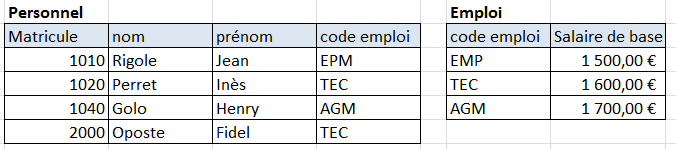 Pour une paie donnée, la saisie des matricules est utile pour rechercher le nom et le prénom: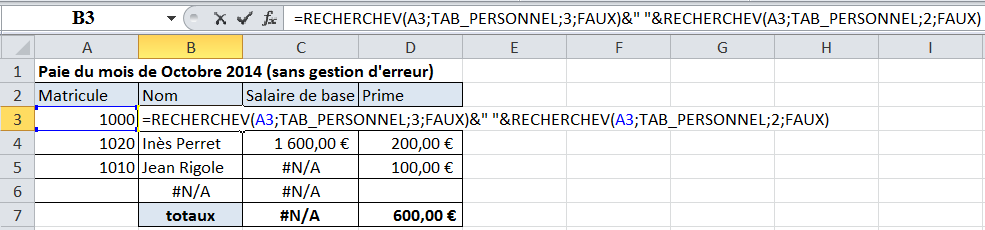 et la recherche correspondant au code emploi de l’employé :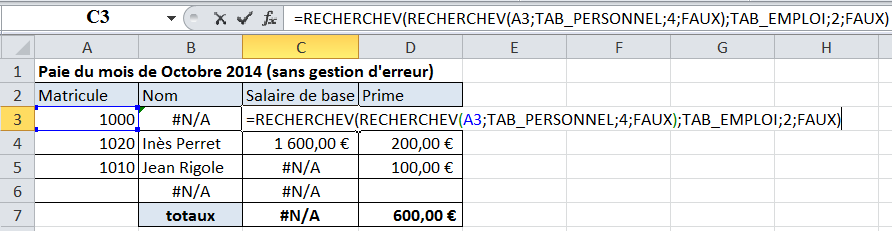 Par chance, la somme des salaires provoque une erreur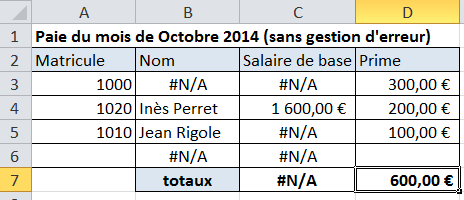 Avec une gestion d’erreur :Tout d’abord une valeur d’erreur a été décidée et nommée dans une cellule (d’une feuille séparée en général)Cela permettra d’avoir toujours le même texte en cas d’erreur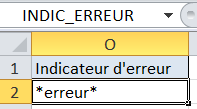 Une colonne de comptage des erreurs a été ajoutée (c’est-à-dire du nombre de fois où on trouve INDIC_ERREUR dans la ligne, ici) :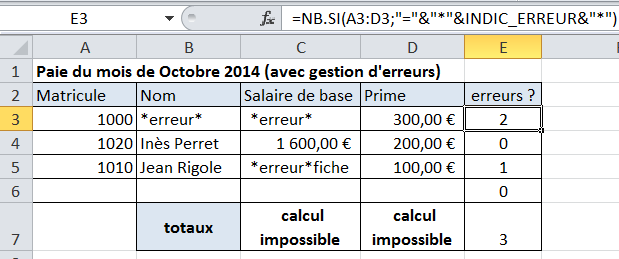 et les formules ont évolué :en B3=SI(ESTVIDE(A3);"";SI(ESTNA(RECHERCHEV(A3;TAB_PERSONNEL;2;FAUX));INDIC_ERREUR;RECHERCHEV(A3;TAB_PERSONNEL;3;FAUX)&" "&RECHERCHEV(A3;TAB_PERSONNEL;2;FAUX)))en C3=SI(ESTVIDE(A3);"";SI(ESTNA(RECHERCHEV(A3;TAB_PERSONNEL;1;FAUX));INDIC_ERREUR;SI(ESTNA(RECHERCHEV(RECHERCHEV(A3;TAB_PERSONNEL;4;FAUX);TAB_EMPLOI;2;FAUX));INDIC_ERREUR&" sur fiche";RECHERCHEV(RECHERCHEV(A3;TAB_PERSONNEL;4;FAUX);TAB_EMPLOI;2;FAUX))))en C7 et E7=SI(E7<>0;"calcul impossible";SOMME(C3:C6)) 		 =SI(E7<>0;"calcul impossible";SOMME(D3:D6))Exemple 2 : avec INDEX et EQUIVL’objectif est ici de rechercher le tarif d’un vin d’une certaine année :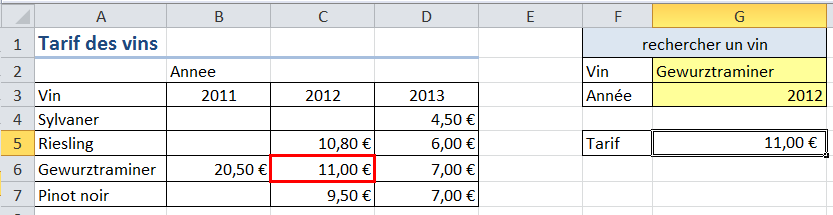 Si le vin n’a pas été trouvé dans la liste des vins (RECHERCHEV), message « ce vin n’existe pas » :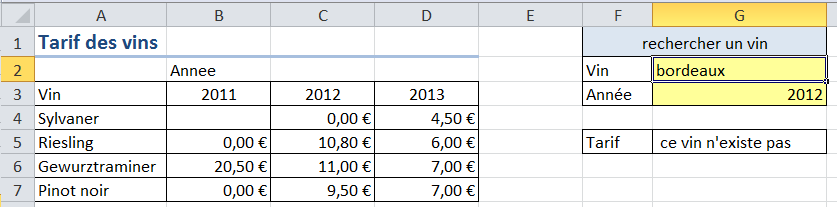 Si l’année ou le vin n’a pas été trouvé (INDEX et EQUIV), ou bien si le tarif n’est pas renseigné (ESTVIDE), message « NON DISPONIBLE » :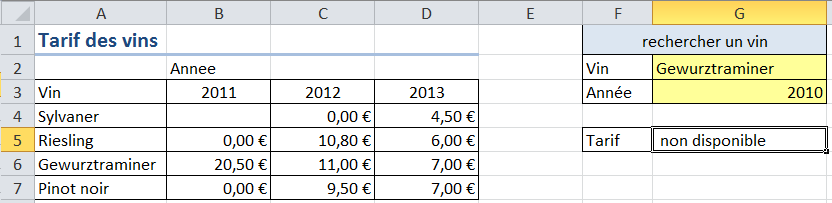 Si le tarif est à 0.00, message « épuisé » (remarquer l’utilisation du caractère joker « * »)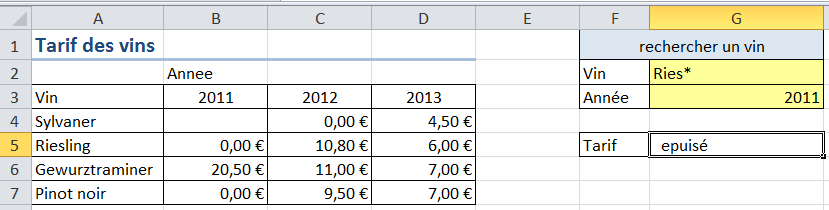 Sinon affichage du tarif :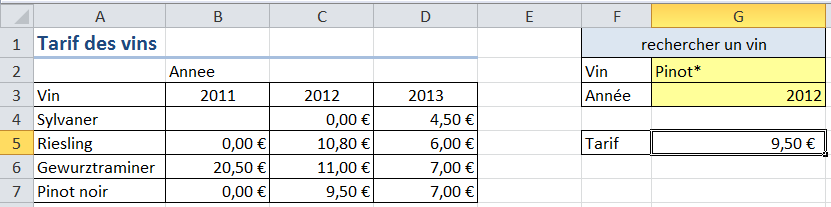 La formule est la suivante :=SI(ESTNA(RECHERCHEV(G2;TAB_NOMVIN;1;FAUX));"ce vin n'existe pas";SI(OU(ESTNA(INDEX(TAB_TARIFVIN;EQUIV(G2;TAB_NOMVIN;0);EQUIV(G3;TAB_ANNEEVIN;0)));ESTVIDE(INDEX(TAB_TARIFVIN;EQUIV(G2;TAB_NOMVIN;0); EQUIV(G3;TAB_ANNEEVIN;0))));"non disponible"; SI( INDEX(TAB_TARIFVIN;EQUIV(G2;TAB_NOMVIN;0); EQUIV(G3;TAB_ANNEEVIN;0))=0;" epuisé";INDEX(TAB_TARIFVIN;EQUIV(G2;TAB_NOMVIN;0); EQUIV(G3;TAB_ANNEEVIN;0)))))Ce genre de formule nécessite une structuration claire pour éviter les erreurs.On constate la répétition d’une même recherche : une solution permettant de simplifier la formule serait de réserver une cellule (cachée de l’utilisateur, par exemple) qui effectuerait la recherche systématique du tarif 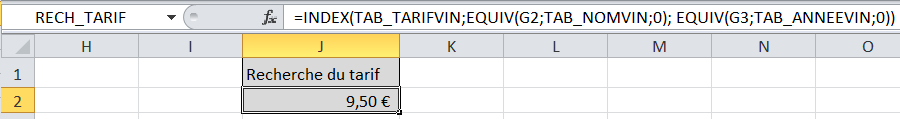 puis utiliser directement cette cellule dans la formule initiale :La formule devient alors :=SI(ESTNA(RECHERCHEV(G2;TAB_NOMVIN;1;FAUX));"ce vin n'existe pas";SI(OU(ESTNA(RECH_TARIF);ESTVIDE(RECH_TARIF));"non disponible"; SI( RECH_TARIF=0;" épuisé";RECH_TARIF)))=SI(ESTNA(RECHERCHEV(G2;TAB_NOMVIN;1;FAUX));"ce vin n'existe pas"; SI(OU(ESTNA(RECH_TARIF);ESTVIDE(RECH_TARIF));"non disponible"; SI(RECH_TARIF=0;" épuisé";RECH_TARIF)))